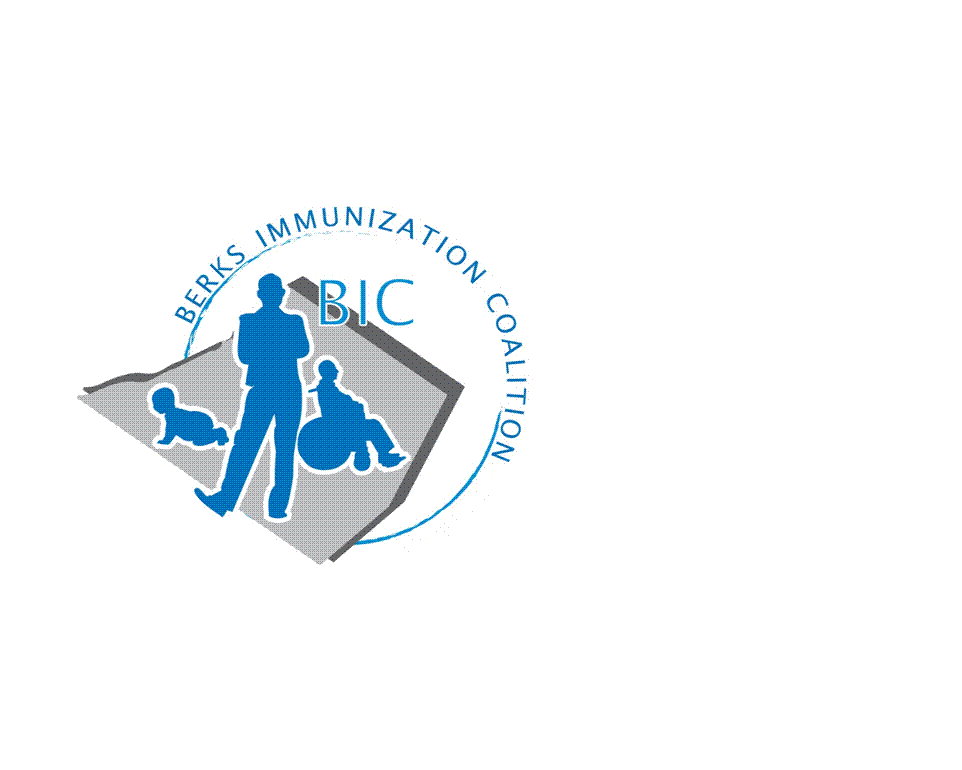 BERKS IMMUNIZATION COALITIONGENERAL MEETING MINUTESJanuary 18, 2022Attendees: Nicole Berger, Cindy Hinsey, Jennifer Fulton, Sarah Kinsey, Jes Long, Tracy Ravert, Lisa Reiter, Tracy Scheirer, Tara SmithOLD BUSINESSApproval of Minutes Treasury Report -Balance $9559.76Promotional items purchased over summerDOH Report – NEW BUSINESSDOH replacement- no word at this time who is going to replace RoseCOVID vaccine TH at Home and Area Office of Aging- Lisa is giving COVID vaccine to homebound patients through the Homebound COVID vaccine program. $7,000 grant from United Way for any homebound person. Pfizer COVID vaccineSarah K.-There have been problems with vaccine record not being recorded in SIISIQuip meeting with VFCTracy S. is volunteering at the Medicine Shoppe in Shillington giving COVID vaccine. Plenty of vaccine, not enough people to give vaccineBooster- Large community booster plans: vaccine to be available in pharmacies and doctor’s officesFlu and booster able to be administered togetherPAIP GrantKayla- PAIP received grant opportunity: $100K project funding is for FY now and extended past July 30thGrant completed, documents have not been signedPart time (15-25 hrs/wk) job description to cover BIC marketing and communications. Looking for new grad with a public health degreeTracy S.- Medicine Shoppe is looking to hire a nurse to administer COVID vaccine, is this an appropriate way to utilize some of the grant money? PAIP to manage individualWork together with Schuylkill and MontgomeryEducational Outreach ProgramSarah K.- Lancaster already approved. Coordination of effort with Lancaster, share ideas, they are actively engaged. Hurdle: building trust- outreach into communityIn need of materials that do not have government agencies on themReading RoyalsFebruary 19, 2022Set up at 1430, game starts at 1600Fightin PhilsTracy R. will reach out to Joe at Fightin PhilsSwag giveawayHPVTracy S. partnered with Communications at AlverniaSomeone you love presentation on campusDiscussion about HPV afterShot for a shot: bucket of moneyMoney donated to Yellow UmbrellaIncrease in 1 in 60 cancer rates for men. Need to increase HPV vaccination rates for menRedner’sVaccine reminder articleImmunization conference June 14, 2022Meeting Dates – March 29, June 28, September 27Respectfully submitted,NicoleNicole Berger, RNBerks Immunization Coalition Secretary  